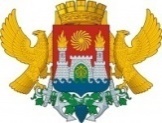 АДМИНИСТРАЦИЯ ГОРОДСКОГО ОКРУГА С ВНУТРИГОРОДСКИМ ДЕЛЕНИЕМ «ГОРОД МАХАЧКАЛА»МУНИЦИПАЛЬНОЕ БЮДЖЕТНОЕ ОБЩЕОБРАЗОВАТЕЛЬНОЕ УЧРЕЖДЕНИЕ«СРЕДНЯЯ ОБЩЕОБРАЗОВАТЕЛЬНАЯ ШКОЛА  №43»Ул. Ленина, 33 б, с. Богатыревка, , г. Махачкала, Республика Дагестан, 367910, тел  (8928) 577-40-37  e-mail: ege200643@yandex.ru ОГРН 1070560002435,ИНН/КПП 0560035334/057301001, ОКПО 49166427от ___. ___ 2020 г.                                  Приказ                                               № ___ - ПОб организации дистанционного обучения в школе на период карантинаНа основании приказа Министерства просвещения РФ от 17 марта 2020 г. № 104 "Об организации образовательной деятельности в организациях, реализующих образовательные программы начального общего, основного общего и среднего общего образования, образовательные программы среднего профессионального образования, соответствующего дополнительного профессионального образования и дополнительные общеобразовательные программы, в условиях распространения новой коронавирусной инфекции на территории РФ" и  в соответствии с Указом Главы Республики Дагестан от 18 марта 2020года №17 «О введении режима повышенной готовности»Приказываю:1. В МБОУ «СОШ №43» обеспечить с 4 апреля 2020 года реализацию образовательных программ вне места нахождения образовательной организации с применением форм электронного обучения и дистанционных образовательных технологий.2. Скорректировать календарный учебный  график в соответствии с Указом Главы Республики Дагестан от 18 марта 2020года №17 «О введении режима повышенной готовности»: установить сроки весенних каникул с 17 по 31 марта. 3. Ответственными за организацию дистанционного обучения назначить заместителейдиректора Магомеднурову Х.М., Ибавову А.А., Ибавову Т.Я., Кадырову Э.А..4.Назначить ответственными по мониторингу фактически присутствующих обучающихся, дистанционно обучающихся по информации от родителей и заболевших (тех, кто по болезни не учится) заместителя  директора Кадырову Э.А., которая определяет время подачи им сведений от каждого класса классными руководителями.5. Назначить ответственными за ведение учета результатов образовательного процесса вэлектронной форме руководителей МО: Магомедову Т.Г. - учителями математики, физики и информатики; Исаеву Г.М. – учителями русского языка и литературы; Сагитову Р.М. – учителями химии, биологии, географии; Ибрагимову Р.И. – учителями истории, обществознания,МХК, ОДНКНР, ОРКСЭ; Курахмаеву Х.М. – учителями иностранных языков; Алигаджиеву М.Ш. – учителями родных языков и Дагестанской литературы; Кирсову Д.М. – учителями физической культуры, ОБЖ , музыки, ИЗО, технологии.6. Учителям – предметникам внести изменения в рабочие программы учебных предметов,курсов части учебного плана, формируемой участниками образовательных отношений,курсов ВУД за счет укрупнения учебного материала в учебные еженедельные модули, сохранив в содержании опорные темы, без освоения которых невозможно осуществление текущего контроля успеваемости, прохождение обучающимися промежуточной аттестации, государственной итоговой аттестации. В тематическом планировании указать формы организации и виды деятельности с учетом применения дистанционных образовательных технологий в соответствии с пунктами 19.5 ФГОС НОО, 18.2.2. ФГОС ООО.7. Педагогическим работникам для проведения уроков, занятий выбрать и использоватьплатформы взаимодействия с учениками для реализации дистанционного обучения изперечня федеральных образовательных порталов и ориентироваться на предложенные,такие как: «ЯКласс», Российская электронная школа (РЭШ), InternetUrok,  Учи.Ру,  и другие.8.Заместителям директора (Магомеднуровой Х.М., Ибавовой А.А., Ибавовой Т.Я., Кадыровой Э.А.), руководителям предметных МО внести корректировки в план методической работы образовательной организации: включить мероприятия по обучению учителей для реализации образовательных программ в дистанционном режиме, при необходимости организовать систему взаимообучения учителей внутри коллектива по использованию электронных приложений, организации онлайн - уроков, вебинаров, консультаций и другим вопросам.9. При реализации образовательных программ начального общего, основного общего исреднего общего образования при реализации теоретической и практической частейоразовательных программ педагогическим работникам применять следующие формыэлектронного обучения и дистанционных образовательных технологий:- для проведения занятия в режиме онлайн воспользоваться бесплатными системамивебинаров (Google Hangouts, Skype, Zoom, бесплатный сервис «Виртуальный класс» отУчи.Ру и др.).;- при асинхронном режиме обучения, при котором педагоги и обучающиеся работают сресурсами в свободном друг от друга режиме,  выбрать соответствующую образовательную онлайн платформу с онлайн -уроками согласно п.8 настоящего приказа;- при проведении урока с использованием собственных материалов для размещения заданий ученикам использовать электронный дневник с модулем домашних заданий. Материалы (или ссылки на них) необходимо разместить на диске (Google Диск, Яндекс.Диск, Облако Mail.ru и др.) и в электронном журнале прикрепить на них ссылку.10.Педагогическим работникам создавать простейшие, нужные для обучающихся задания, не требующие длительных по времени выполнения затрат и дополнительных ресурсов.Необходимо учитывать, что общее время непрерывной работы за компьютером не должнопревышать нормы: в 1–2-м классе – 20 минут, 4-м – 25 минут, 5–6-м классе – 30 минут, 7–11- м – 35 минут.11.В отношении категории обучающихся, не имеющих компьютеров организовать образовательный процесс с бесконтактной передачей информации. Возможна индивидуальная передача информации педагогам только родителями обучающихся, взаимодействие через мобильные приложения смартфонов родителей (законных представителей).12. За передачу выполненных заданий учителям – предметникам (в ходе бесконтактнойпередачи информации) несут ответственность классные руководители.13.Учителям – предметникам при проверке домашнего задания обязательно предусматривать разбор домашнего задания: выражать свое отношение к работамобучающихся в виде текстовых или аудиорецензий, устных онлайн-консультаций.14.Учителям – предметникам осуществлять текущий контроль по учебным дисциплинамсогласно рабочей программе по предмету с учетом ее корректировки и производитьоценку знаний учащихся не реже 1 раза в 4 урока посредством выполнения заданийобучающимися, полученных от учителя с пометкой «работа на оценку». Итоговыйконтроль знаний учащихся осуществлять через систему онлайн с целью независимойоценки знаний.15. Классным руководителям информировать обучающихся и их родителей о реализацииобразовательных программ или их частей с применением электронного обучения идистанционных образовательных технологий, в том числе знакомить с расписаниемзанятий, консультаций, графиком проведения текущего  и итогового контроля по учебнымдисциплинам.16. Для осуществления обратной связи с участниками образовательного процессапедагогическим работникам использовать Skype, Zoom, закрытую группу ВКонтакте, WhatsApp, Viber, электронный журнал.17. Педагогическим работникам (при необходимости) оказывать учебно – методическуюпомощь обучающимся во время учебного процесса, при выполнении домашних заданий вформе индивидуальных консультаций посредством любых мессенджеров (WhatsApp, Viber, электронный журнал).18. Замдиректора по ИОП Ибавовой А.А. размещать на сайте школы актуальную информацию об организации и осуществлении образовательного процесса сприменением форм  электронного обучения и дистанционных образовательных технологий.19. Педагогов дополнительного образования привлекать к организации дистанционногообучения в качестве помощников классных руководителей, учителей – предметников.20. Приказ довести до сведения всего педколлектива на совещании 26.03.2020 г.21. Контроль за исполнением приказа оставляю за собой.Директор МБОУ « СОШ №43»                           А.М.Абдуллаев